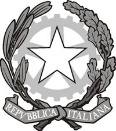 MINISTERO DELL’ISTRUZIONEUFFICIO SCOLASTICO REGIONALE PER IL LAZIOProt.n. 7861/IV.5 Ai genitori degli alunni dell’IPSEOA di FormiaOggetto : Comodato d’uso dei libri di testo  - modalità di partecipazione L’IPSEOA di Formia  ha predisposto,  già  da qualche anno , un servizio di prestito gratuito (comodato d’uso) dei libri di testi in adozione per gli studenti delle classi prime e , in parte, per i frequentanti le seconde classi  . Per usufruire del servizio, i sigg. genitori dovranno, entro e non oltre il 19 ottobre 2020, produrre domanda utilizzando il modello predisposto  e  allegando  la seguente certificazione:composizione del nucleo familiare ( stato di famiglia, anche sotto forma di  autocertificazione allegando copia di un documento di riconoscimento valido e con la firma di chi attesta i dati  ben visibile)reddito del nucleo familiare ( ISEE  o altra certificazione utile ) relativo all’anno 2019dichiarazione, comprovata da valida documentazione, di diversa abilità  o invalidità degli alunni interessati o di altri componenti del nucleo familiarestato di convittore/triceDal prestito gratuito sono esclusi i testi di indirizzo (Laboratorio  Enogastronomia, accoglienza turistica)Sarà stilata una graduatoria degli aventi diritto tenendo conto dei criteri su indicati e, a parità di posizione, sarà tenuto in considerazione la votazione finale (media) conseguita nel precedente anno scolastico .I genitori degli alunni collocati  in posizione utile in graduatoria – ai quali sarà data immediata comunicazione dell’accettazione della loro richiesta - dovranno versare, come cauzione su bollettino di C.C. ritirabile presso l’IPSEOA un importo pari al 30% del valore dei testi assegnati, consegnandone la ricevuta al momento del ritiro degli stessi, che avverrà nei locali della Biblioteca d’istituto. L’ importo sarà restituito alla completa consegna dei testi ricevuti ed in condizioni accettabili. Per quanto  non contemplato in questa informativa , si rimanda  alle deliberazioni  del Consiglio d’istituto e al  regolamento attuativo del servizio, documenti  di cui i signori genitori potranno prendere visione in istituto o sul sito dell’Istituto, www.alberghieroformia.it . Per ulteriori informazioni, è possibile  rivolgersi   al personale della Biblioteca - signora De Simone Maria - o ai responsabili del servizio, prof. Testa. e prof.ssa Valeriano Si sottolinea che a causa dell’emergenza Covid , ogni appuntamento in presenza per la consegna della documentazione e per il ritiro dei libri, va concordata telefonicamente con il personale di cui sopra, tramite centralino ( 0771 725151, chiedendo interno Biblioteca)Formia, 01 settembre 2020    Il Dirigente Scolastico                                                                                                        (Dott.ssa Monica Piantadosi)Firma autografa sostituita a mezzo stampa ai sensi dell'art. 3 comma 2 del D.L. 39/93ISTITUTO PROFESSIONALE DI STATO PER I SERVIZI ALBERGHIERI DELLA RISTORAZIONE FORMIA (LT) – ITALYISTITUTO PROFESSIONALE DI STATO PER I SERVIZI ALBERGHIERI DELLA RISTORAZIONE FORMIA (LT) – ITALYISTITUTO PROFESSIONALE DI STATO PER I SERVIZI ALBERGHIERI DELLA RISTORAZIONE FORMIA (LT) – ITALYISTITUTO PROFESSIONALE DI STATO PER I SERVIZI ALBERGHIERI DELLA RISTORAZIONE FORMIA (LT) – ITALYC.F. 81003890597Via Gianola s.n..c. -  0771-725151 -  Fax 0771-720150   -    Convitto 0771-722125Distretto n. 49Distretto n. 49Membre de l’Association Européenne des Ecoles d’Hôtellerie et de Tourisme – Member of the Association of  European Hotel and Tourism SchoolsMembre de l’Association Européenne des Ecoles d’Hôtellerie et de Tourisme – Member of the Association of  European Hotel and Tourism SchoolsMembre de l’Association Européenne des Ecoles d’Hôtellerie et de Tourisme – Member of the Association of  European Hotel and Tourism SchoolsMembre de l’Association Européenne des Ecoles d’Hôtellerie et de Tourisme – Member of the Association of  European Hotel and Tourism Schools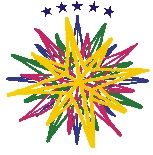 ____dal 1974-75____URL: http://www.alberghieroformia.it (PEC)  LTRH01000P@PEC.ISTRUZIONE.ITURL: http://www.alberghieroformia.it (PEC)  LTRH01000P@PEC.ISTRUZIONE.IT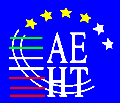 ____dal 1974-75____E-mail: didattica@alberghieroformia.it (didattica-alunni)E-mail: didattica@alberghieroformia.it (didattica-alunni)____dal 1974-75____E-mail: insegnanti@alberghieroformia.it- (Insegnanti)E-mail: insegnanti@alberghieroformia.it- (Insegnanti)____dal 1974-75____E-mail: direttoreservizi@alberghieroformia.it (Direttore dei Servizi Amministrativi)E-mail: direttoreservizi@alberghieroformia.it (Direttore dei Servizi Amministrativi)____dal 1974-75____E-mail: dirigentescolastico@alberghieroformia.it- (Dirigente Scolastico)E-mail: dirigentescolastico@alberghieroformia.it- (Dirigente Scolastico)____dal 1974-75____Codici: scuola  LTRH01000P  - Cod. serale LTRH010504  -  Convitto LTVC02000Q Codici: scuola  LTRH01000P  - Cod. serale LTRH010504  -  Convitto LTVC02000Q 